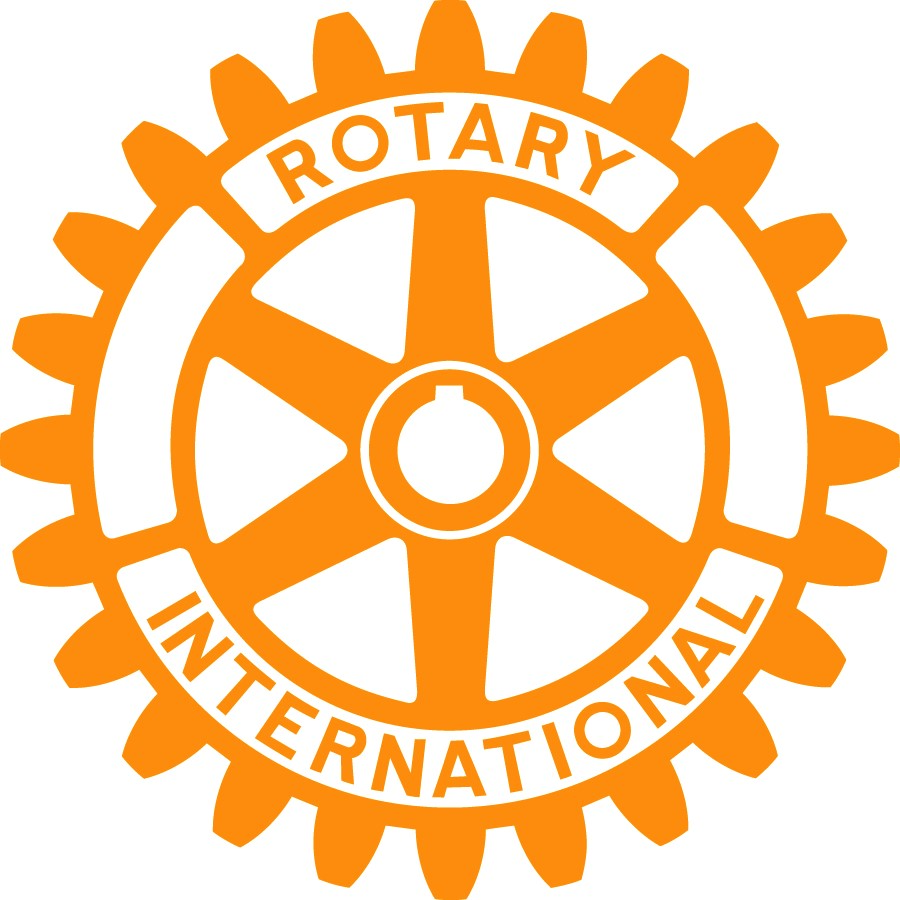 Rotary Club of Joplin DaybreakNEW MEMBER ORIENTATION—2/23/2021AGENDA:Introduction to Daybreak RotaryDAYBREAK organized in 1991  (History being updated for 30th anniversary celebration)Bylaws (emailed)List of club members (See website: joplindaybreak.org)Administration Overview (below)Part of Zone 31  /  District 6110 – District provides training and supportJay Craig District Governor Area 21 --Wally Bloss of Joplin is Asst. GovernorRotary Foundation Overview (below)Daybreak Rotary Service Projects (below)Interact  /  RotaractInteract is high school student chapter at Joplin High School Rotaract is college chapter at MSSU – joint sponsorship with Joplin Rotary (noon club)New Member “Duties” (See Mentoring Worksheet below)Greet members with Sgt at ArmsCommittee / service project  participationDaybreaker – (Jeff Koch will coordinate)Set up “My Rotary” account  Rotary District 6110 / Zone 31Use DACDbOther as needed and Q&ATHE FOUR-WAY TEST  of the things we think, say, or doFirstIs it the TRUTH?SecondIs it FAIR to all concerned?ThirdWill it build GOODWILL and BETTER FRIENDSHIPS?FourthWill it be BENEFICIAL to all concerned?Rotary Club of Joplin DaybreakAdministrative Overview—2/23/2021Rotary year is July 1 – June 30Board meetings are 1st Wednesday of each month at 7:00 a.m. at Hilton Garden InnAnnual meeting is held on 2nd Friday in December Board consists of 9 members with 3 year staggered terms (3 elected annually at Annual meeting) and Officers elected by Board  Board members, officers and committee chairs are listed in the weekly PerkolatorFive Avenues of Service (Club, Vocational, Community, International and Youth)Financial Overview (Hand out)Club Operations AccountClub Foundation Account (Foundation account generally funds Service activities)President and Board develop annual goals, taking into account RI and / or District goalsClub Assembly (held once per quarter) updates membership as to goals and statusGoals also provide via email in 2020Branding:  Specific guidelines / rules for using Rotary name and symbols (www.rotary.org/brandcenter)Membership Fees:$50 Initiation Fee$150 Quarterly Dues (includes breakfast) ( Rule of 85 status is 50% of this)Attendance Requirements:BY-laws say must be present or make-up 50% of all meetings held, but requirements on hold due to COVID – (Perfect Attendance awards are given annually)Make ups can be attendance at other club meetings, participation in service projects, attendance at board or committee meetingsBarb Hicklin (Secretary) can be contacted to enter make ups Website and Membership link: joplindaybreak.orgRotaryRotary.org:  Set up MyRotary account using email of record in Rotary InternationalProvides access to Rotary International member servicesDaCdbSign upProvides access to Daybreak information including member listProvides access to District 6110 information http://IsMyRotaryClub.org/NewMember/?ClubID=27898  (New Member application)Follow us on FACEBOOK – Joplin Daybreak RotaryMeeting Time & Place:Friday Mornings, 6:45am – Hilton Garden Inn, Joplin –Perkolator is emailed weekly with meeting reminderRotary Club of Joplin Daybreak Foundation OverviewDaybreak Foundation supports:Scholarships / RYLA / 4 Way Speech Contest / Dictionaries / Non-Profits /  Sculpture Garden (with noon club) / Other ProjectsFunded from Daybreak Fundraisers (Trivia Contest, Dinner Anywhere in the World, 30 for $100)Rotary International Foundation supports:Promoting Peace / Supporting Education / Clean Water / Growing Local Economies / Saving Mothers & ChildrenFighting Disease – POLIO ERADICATIONDaybreak World Series, College Basketball and Super Bowl “pots” go to International Foundation and award Daybreak Rotary a Paul Harris FellowGiving Opportunities:Local:  Participate in club fundraisers and / or make a donation to Daybreak Foundation Rotary International: Participate in Daybreak “sports pots”Annual Fund- Share Contributions via Rotary International websiteCounts toward Club Recognition50% of our giving is returned to our District 6110 to be used for grants for clubsPolio FundClub Recognition (based on giving to Annual Fund & Polio Fund):Per CapitaEvery Rotarian Every YearGiving Status Recognition:Rotary Foundation Sustaining Member:  $100 or more per year to Annual FundPaul Harris Fellow:  $1,000 or more to Annual Fund or to Polio FundMultiple Paul Harris Fellow:  Additional $1,000 gifts to Annual Fund, Polio or approved Foundation grantPaul Harris Society: $1,000 or more annuallyMajor Donor:  Cumulative donations reach $10,000Rotary Club of Joplin Daybreak Community and Service Projects:Ronald McDonald House Charities (and other charities who are Daybreak members)Support projects and provide annual financial supportMiracle League of Joplin (Founding partner)Volunteer during summer season gamesSculpture Garden – Mercy ParkWest Central Elementary community gardenAssist with gardening choresBook donation to local children’s charities Book donations are the “Thank You” to speakers in their name – recipient is changed each quarterDictionary Project, all Joplin area 3rd grade students Pass out dictionaries  -joint project with Joplin noon clubScholarships -- 2 Joplin area high school students $1,000 each 4-Way Speech Contest -- Joplin area high school studentsRotary Youth Leadership Awards Camp (RYLA) – On Hold due to COVIDFinancial support for 4 campers (or more)Medical Supplies Network, Rotary District 6110  Warehousing operation in Tulsa that collects medical supplies and distributes to needy countries (fills a ship container)Rotary Centennial Trail, Wildcat Glades and ParkBuilding Bridges (formerly Circles) programServe at least one dinner per yearSolar Lights distributed to Kenya - 2018Rotary Habitat House build following the 2011 TornadoJoplin Daybreak Rotary Mentoring Worksheet Name: 											The members of Joplin Daybreak Rotary are pleased to help you learn and explore the many facets of Rotary. 					 has been assigned as your mentor and will serve as your go-to person when you have any questions about your new Rotary membership. Completing the items listed below within eight weeks will give you a broader view of the opportunities for Rotary service. Please note the date completed in the blank space and  return the form to the Club Membership Chair eight weeks from your induction, ___________. Please return form to the membership committee: Tom FranzAction/Activity1. Attend the new member orientation with the Membership Chair or Co-Chair _______2. Meet with your Mentor, in person, at least once ____________3. Assist the Sergeant at Arms and greet for 2 weeks__________4. Review and select one committee to serve on____________5. Sit next to a different Rotarian every week____________6. Learn the Four Way Test__________ 7. Make up a meeting at another Club or on line _______8. Visit the Rotary International website and set up a MyRotary account, including your picture._________9.  Visit the Daybreak Club web site  (www.joplindaybreak.org)________ 10. Invite a guest to join you at a Rotary meeting_________ Areas of Interest:Service ProjectsFund RaisingYouth—Scholarship / RYLA / 4 Way Test Speech ContestInteract / RotaractPublic Relations  /  Social media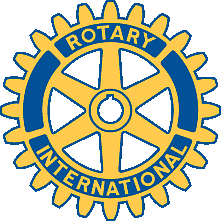 The object of Rotary is to encourage and foster the ideal of service as a basis of worthy enterprise and, in particular, to encourage and foster:The development of acquaintance as an opportunity for service;High ethical standards in business and profession; the recognition of the worthiness of all useful occupations; and the dignifying of each Rotarian’s occupation as an opportunity to service society;The application of the ideal of service in each Rotarian’s personal, business, and community life;The advancement of international understanding, goodwill, and peace through a world of fellowship of business and professional persons united in the ideal of service.